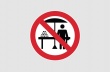 Уважаемые жители с.Киевка !Покупать продукты в неустановленных местах – опасно для здоровья!        Администрация  Киевского сельского поселения  обращает внимание граждан на то, что покупать продукты на улице, вдоль автодорог и в других, неустановленных для этих целей местах, опасно для здоровья. Такая продукция, не имеет документов, подтверждающих её качество и происхождение, в том числе и ветеринарных сопроводительных документов, подтверждающих, что она была подвергнута ветеринарно-санитарной экспертизе и пригодна в пищу людям. Как правило, торговля в таких местах ведется в антисанитарных условиях. У продавцов отсутствуют личные медицинские книжки, используется весовое оборудование не прошедшее поверку. Приобретая продукты на улице в неустановленных местах, Вы подвергаете свое здоровье опасности, рискуя получить пищевое отравление или заразиться инфекционными или паразитарными заболеваниями. За качество продуктов, приобретенных в случайных местах, никто ответственности не несет. Претензию на некачественный товар предъявить не представляется возможным.       Продукты питания лучше приобретать в специализированных магазинах или на рынках, где работает ветеринарно-санитарная лаборатория, и имеются документы, подтверждающие качество продукции.          Торговля с рук в неустановленных местах является правонарушением, за которое предусмотрена ответственность в виде наложения на нарушителей штрафаПамятка покупателю пищевых продуктов.              Уважаемый покупатель! Знай свои права!        Продукты питания должны быть качественными и безопасными.При покупке пищевых продуктов животного происхождения промышленногопроизводства потребитель должен обращать внимание на маркировочную этикеткупродукции, а именно на информацию о производителе, дате выработки, срокегодности, условиях хранения, составе продукта и т.д.      При покупке продукта потребитель имеет право ознакомиться с документами,подтверждающими его качество и безопасность (декларация соответствия,сертификат соответствия, качественное удостоверение, ветеринарное свидетельство формы № 2 или ветеринарная справка формы № 4).      Не рекомендуется покупать продукты, если торговля осуществляется внеустановленных местах, а также при наличии следующих недостатков:- повреждена потребительская упаковка;- имеются явные признаки недоброкачественности;- отсутствует информация о дате производства;- срок годности не установлен, срок годности истек или его невозможноопределить;- информация на маркировочной этикетке не читаема;- хранение продуктов осуществляется с нарушением установленныхпроизводителем требований, которые указаны на маркировочной этикетке;- продукты не соответствуют требованиям нормативных документов,представленной информации о них и в отношении которых имеются обоснованныеподозрения об их фальсификации;- отсутствуют (не представлены) документы, подтверждающие безопасность икачество реализуемых продуктов.      Пищевые продукты, материалы и изделия, имеющие перечисленныенедостатки, признаются некачественными и опасными, снимаются с         реализации, в зависимости от результатов лабораторных исследований, могут быть направлены в корм животным, на утилизацию или на уничтожение.Для оперативного решения вопросов защиты прав потребителей на предприятияхпродовольственной торговли, покупатель может написать заявление в Книгу отзывов и предложений, которые должны выдаваться по первому требованию.     При невыполнении продавцом законных требований, покупатель вправеобратиться в территориальный отдел Роспотребнадзора, а так же в суд общейюрисдикции по месту регистрации потребителей или по месту нахожденияпредприятия.      Пищевые продукты домашнего производства могут продаваться только напродовольственном рынке по разрешениям и под контролем государственнойлаборатории ветеринарно-санитарной экспертизы.      О выявленных фактах торговли продуктами животного происхожденияв неустановленных местах просим немедленно информировать Администрацию Киевского  сельского поселения по телефону 8(86379) 34-6-02Покупать продукты в неустановленных местах – опасно для здоровья!       Администрация Киевского сельского поселения предупреждает, что по законодательству РФ, торговля без регистрации в качестве индивидуального предпринимателя строго запрещена.       Это касается продажи вещей ручной работы, овощей с собственного огорода и пищевых продуктов. Несанкционированная реализация товаров и услуг попадает под действие административного, налогового и уголовного кодекса, а торговля вне ярмарочных местах и рынков наказывается штрафом.
Кроме того, продавцы, которые продают товары с нарушением санитарных правил и без документов подтверждающих их безопасность, несут угрозу для здоровья и жизни потребителей.
       В с. Киевка  на 2018 год определены следующие места организации ярмарок:        Улица Октябрьская, д.18, напротив административного здания колхоза племзавода «Киевский».Количество  торговых  мест – 6.О порядке предоставления торговых мест можно ознакомиться в администрации Киевского сельского поселения.